MUNI 2022-2   ARLEN, HAROLD	Nejmladší ze skladatelů Velké šestky Broadwaye, narozený právě dvacet let po stařešinovi této nóbl společnosti, Harold Arlen (rodným jménem Hyman Arluck), přišel na svět 15. 2. 1905 ve městě Buffalo, stát New York a v této světové metropoli hudby zesnul 23. 4. 1986.  Jeho otec Samuel Arluck byl židovský kantor, matka Celia hrála na klavír. Už jen při pohledu na Top Five jeho nejúspěšnějších písniček můžeme potvrdit zvláštní pověst, jíž se mezi autory standardů těší: byl skladatelem se zálibou v meteorologii či pozorování jevů nadpozemských a pátou melodií naopak podmořských: Come Rain or Come Shine, Over the Rainbow, Stormy Weather (Keeps Rainin’ All the Time), It’s Only a Paper Moon, Between the Devil and the Deep Blue Sea. I mezi níže umístěnými songy najdeme odkazy na speciální tématiku, která není materiální ani milostná: Blues in the Night, Ill Wind, Out of This World, When the Sun Comes Out a částečně i Last Night When We Were Young. To je ovšem pouze povrchní zkoumání a nás zajímá hlubší pohled dovnitř jeho odkazu. Také víme, že v mnoha písních dojde i na tu lásku: I’m gonna love you, like nobody’s loved you, Come rain or come shine…	Druhým primátem Harolda Arlena mezi broadwayskými skladateli je jeho raná jazzová praxe, a to v centru toho nejlepšího z oboru, v harlemském Cotton Clubu, kde hudební stránku obstarávaly jazzové orchestry Duka Ellingtona a Caba Callowaye. V letech 1931 až 1934 napsal hudbu pro 7 představení, ale už o rok dříve poprvé přispěl 4 písněmi broadwayské hudební revui Earl Carroll’s Vanities (1930), a těmto divadlům zůstal věrný až do roku 1959. Celkový počet písní se odhaduje na více než 500 a kromě umístění v hitparádách se Arlen může pochlubit i Oscarem za filmový song „Over the Rainbow“, 1939. 	Svůj nejúspěšnější hit - Come Rain or Come Shine – vytvořil pro broadwayský muzikál St. Louis Woman, na scéně Martin Bock Theatre paradoxně spíš neúspěšný: od 30. 3. 1946 dosáhl jen 113 provedení. Můžeme se domýšlet, zda tomu nepřispělo kompletní afro-americké obsazení, které bylo běžné v harlemském Cotton Clubu, ale nikoli na oficiálních scénách Broadwaye? Zato písnička se v tom roce stala třetí nejhranější. Jejími prvními interprety na divadelních prknech byli Ruby Hill a Harold Nicholas, mladší ze dvou bratrů, skvělých akrobatických tanečníků a stepařů. Ti byli vítaným zpestřením ve 46 hollywoodských filmech, nicméně pro uvádění v jižních státech Unie, známých přetrvávajícím rasismem, byly tyto scény vystřiženy. Gramofonová nahrávka vznikla brzy po premiéře, avšak už dva měsíce před ní píseň nazpíval Sy Oliver s orchestrem Tommyho Dorseye. 	Už při letmém pohledu na notový záznam Come Rain or Come Shine si nemůžeme nevšimnout, že píseň nemá melodii. Jako opovážlivost, výsměch až drzost je někdy hodnocena Arlenova odvaha setrvat celých 13 úvodních slabik na jednom tónu, aby pak třikrát opakoval tón o tercii nižší. A navíc, co proběhne v prvním čtyřtaktí, opakuje se téměř doslova (s jediným vybočením) i ve druhých čtyřech taktech! Vyjádřeno názvy tónů je to opravdu hodně fádní osmitaktí: a-a-a-a-a-a-a-a-a-a-a-a-a-f-f-f │ a-a-a-a-a-a-c-a-a-a-a-a-a-f-f-fProtože jde o formu 2 x 16 taktů, můžeme ji označit velmi zhruba jako A – B, podrobněji pak poněkud nesymetricky jako A – B – A – C, přičemž opakovaný úsek A má jen 4 takty a na ně navazuje poprvé (od 5. taktu) část B, při opakování (od 21. taktu) pak C, oba oddíly po 12 taktech. Když se tedy znovu objeví těch 13 „áček“ za sebou, Arlen postoupí o tón výš a pak dílo korunuje  17 (sedmnácti!) „déčky“, byť s oktávovým skokem, tedy takto: a-a-a-a-a-a-a-a-a-a-a-a-a-f-f-f│h-h-h-h-h-h-h-h-h-h-h-h-cis-a-a-a│d-d-d-d-d-d-d-d-d-d-d-d-d-d-d-d-d-e	Odpovězme si upřímně: Je tohle ještě melodie? Nejde spíš o melodram? Nebo rytmizované skandování? 	Harold Arlen bývá také označován jako „nejjazovější skladatel Broadwaye“, k čemuž přispěla jednak již zmíněná příslušnost k harlemským show, kde hudba doprovázela jak písně, tak sled vystoupení artistů a tanečníků; také však jeho mládí (byl narozen o dvě dekády později než Jerome Kern a také natočil řadu gramofonových snímků jako jazzový zpěvák) a též právě námi poznaná odvaha dělat věci jinak než ostatní. 	Prohlédněme si tedy první píseň v notách. Verze s textem Johnnyho Mercera je poněkud méně ostrá a nepoužívá po prvních 16 taktech repetici. Melodie je vypsána celá, bez opakování. Z fake booku, určeného pro jazzové hudebníky, je na první pohled jasné, co bylo popsáno výše: když se hraje po repetici od začátku podruhé, již po úvodních 4 taktech skáčeme na sekundu voltu, v níž je všech 12 zbývajících taktů. 	Píseň má v SecondHandSongs 683 záznamů.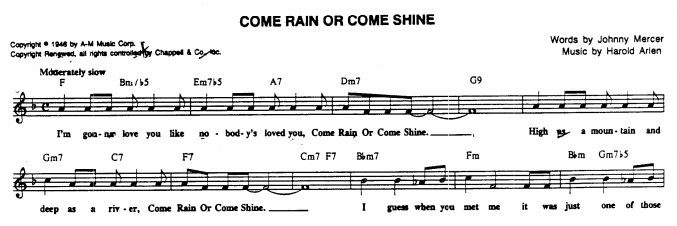 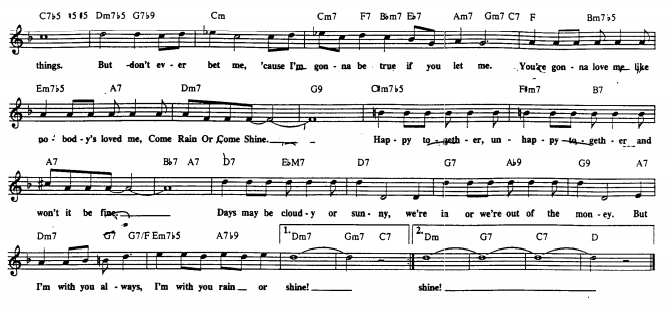 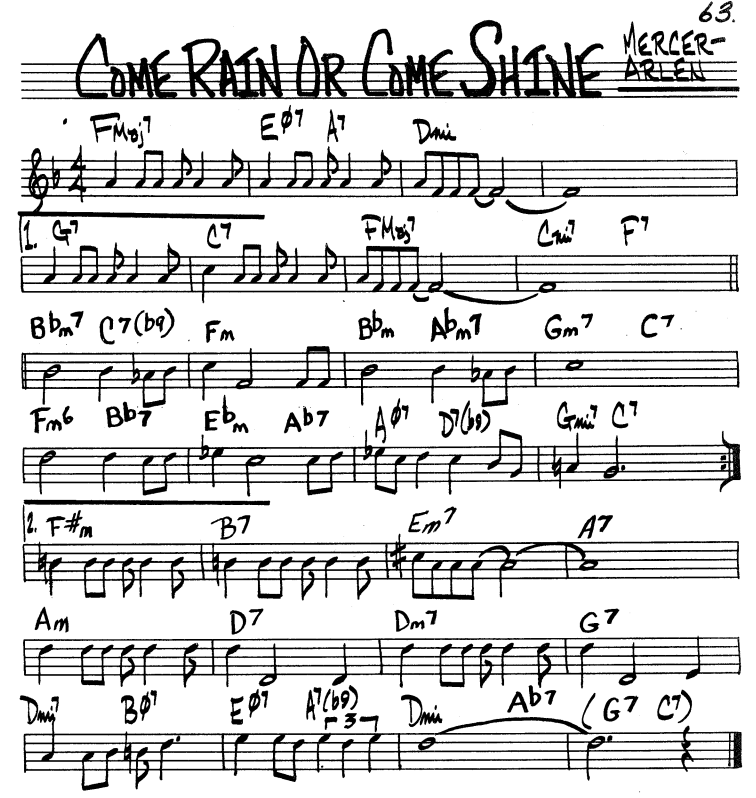 Víceméně autentické znění jako na divadle, s původními interpretyhttps://secondhandsongs.com/performance/6031Come Rain or Come Shine by Ruby Hill, Harold Nicholas April 1946Nejstarší zjištěná nahrávka, již dva měsíce před premiérou muzikáluhttps://secondhandsongs.com/performance/151604Come Rain or Come Shine by Tommy Dorsey and His Orchestra - Vocal Refrain by Sy Oliver January 31, 1946Komorní verze od hlavní rivalky královny jazzového vokálu, Elly Fitzgeraldhttps://secondhandsongs.com/performance/288063Come Rain or Come Shine by Sarah Vaughan with George Treadwell and His All Stars May 19, 1950Také první nechvalně proslulá narkomanka mezi jazzovými zpěvačkami měla píseň v repertoáruhttps://secondhandsongs.com/performance/151834Come Rain or Come Shine by Billie Holiday August 24, 1955Muzikálová a filmová superhvězda, nositelka trofeje Oscar, v pohyblivých obrázcíchhttps://secondhandsongs.com/performance/125339					V I D E OCome Rain or Come Shine by Judy Garland - Orchestra conducted by Nelson Riddle March 31, 1956Legendární swingový big band a jeho objev 50. let – bluesový bard Joe Williamshttps://secondhandsongs.com/performance/957851Come Rain or Come Shine by Count Basie with Joe Williams, Buddy Bregman-arranger May 1, 1956Jedna ze zajímavých vokálních skupin 50. let - Cahti Hayes, Ruth Alcivar, Lee Humes, Jerry Hayes a Bob Alcivarhttps://secondhandsongs.com/performance/900148Come Rain or Come Shine by The Signatures Released anuary 1959Slavný nevidomý Afro-Američan Ray Charles, na pístový trombon přizvukuje Bob Brookmeyerhttps://secondhandsongs.com/performance/91804Come Rain or Come Shine by Ray Charles – Ralph Burns-arrangerMay 6, 1959Basklarinet, flétna, komorní doprovod pro zpěvačku, které napsal aranžmá saxofonista Jimmy Giuffrehttps://secondhandsongs.com/performance/152835Come Rain or Come Shine by Anita O'Day, Jimmy Giuffre April 6, 1959Ellingtonova zpěvačka, Jack McDuff-Hammondovy varhany, Jimmy Forrest-tenor saxophonehttps://secondhandsongs.com/performance/153592Come Rain or Come Shine by Betty Roché June 3, 1960Shirley Horn (1934-2005)-zpívající klavíristka s rytmikou na svém debutovém albuhttps://secondhandsongs.com/performance/544772Come Rain or Come Shine by Shirley Horn 1960 Nestor populárních zpěváků (*1926) na svém arlenovském albuhttps://secondhandsongs.com/performance/11832Come Rain or Come Shine by Tony Bennett August 15, 1960Královna jazzového vokálu z jejího Zpěvníku Harolda Arlenahttps://secondhandsongs.com/performance/89065Come Rain or Come Shine by Ella Fitzgerald – Billy May-arrangerJanuary 16, 1961Zpěvák všech zpěváků, Frankie Boy, konečně na vlastním labelu Reprise Recordshttps://secondhandsongs.com/performance/38532Come Rain or Come Shine by Frank Sinatra – Don Costa-arrangerNovember 22, 1961Známý trumpetista, komediální zpěvák a bavič ve střídavých tempech a rytmu trochu do latinyhttps://secondhandsongs.com/performance/460870Come Rain or Come Shine by Louis Prima with Sam Butera and The Witnesses Live at Harrah’s Club, Lake Tahoe, California, August 31, 1962Švédská zpěvačka se špičkovým americkým jazzovým triem, zde krásně improvizujícímhttps://secondhandsongs.com/performance/329974Come Rain or Come Shine by Monica Zetterlund - Bill Evans August 29, 1964Poklidné začátky budoucího hlasového akrobata číslo jedna, dosud s neznámými spoluhráčihttps://secondhandsongs.com/performance/151848Come Rain or Come Shine by Al Jarreau June 1965Nevidomá „běloška s černým srdcem“ v péči vzorných producentů Larryho Rosena a Dava Grusinahttps://secondhandsongs.com/performance/41409Come Rain or Come Shine by Diane Schuur October 12, 1986Z  alba Duet Franka Sinatry s podstatně mladšími protějšky – porovnej se Sinatrou sólo z roku 1961https://secondhandsongs.com/performance/38421Come Rain or Come Shine by Frank Sinatra with Gloria Estefan Released November 2, 1993Alespoň něco z našeho tisíciletí – současná vokální hvězda Lizz Wright s belgickým veteránem foukací harmoniky, Jean „Toots“ Thielemansem (1922-2016)https://secondhandsongs.com/performance/247292Come Rain or Come Shine by Toots Thielemans with Lizz Wright Hilversum & Brussels, 2006Jako stálý obdivovatel superhvězdy Broadwaye a Hollywoodu – Barbry Streisand (*1942) – nemohu minout ani její duetové album, zde s podstatně mladším partnerem (*1977)https://secondhandsongs.com/performance/338027Come Rain or Come Shine by Streisand with John Mayer Released September 16, 2014Zpěváckou přehlídku uzavírá české želízko v ohni, původním jménem Jan Šmikmátor z Jihlavyhttps://secondhandsongs.com/performance/998879Come Rain or Come Shine by Jan Smigmator  (*1986)Released December 4, 2015________________________________________________________________________________Přímočarý neselhávající hard bop těch nejlepších newyorských hráčůhttps://secondhandsongs.com/performance/151399Come Rain or Come Shine by Art Blakey and The Jazz Messengers October 30, 1958Kalifornská skupina tenorsaxofonisty Harolda Landa pohostinsky v kanadském Vancouveruhttps://secondhandsongs.com/performance/355514Come Rain or Come Shine by The Harold Land Quartet Live at „The Cellar“, Vancouver, November 1958Kvarteto tenorsaxofonů jednoho muže, nahrané postupně Jimmym Giuffrem v jeho úpravěhttps://secondhandsongs.com/performance/481380Come Rain or Come Shine by The Jimmy Giuffre 3 August 6 – 7, 1959Bílý altsaxofonista, pokračovatel Charlieho Parkera; kabinetní ukázka kalifornského jazzuhttps://secondhandsongs.com/performance/152922Come Rain or Come Shine by Art Pepper November 23 / 25, 1960Jak písničku převedli do zvuku velkého orchestru Britové pod taktovkou Teda Heatha; Edmundo Ros je syn skotského otce a venezuelské matky, plný rytmu a pozor na jeho životní data: 1910 - 2011https://secondhandsongs.com/performance/408102Come Rain or Come Shine by Ted Heath and His Music, Edmundo Ros and His Orchestra London, 1963Ani jazzman ani popíkář, ale obojí docela vážně a hlavně úspěšně – krásné klavírní sólohttps://secondhandsongs.com/performance/154063Come Rain or Come Shine by Dr. John  (aka Mac Rebennack)November 1982Nejčistší cool jazz od světoběžníka trumpetisty Cheta Bakera s italským klavírním triemhttps://secondhandsongs.com/performance/1101128Come Rain or Come Shine by Chet Baker meets Space Jazz Trio Italy, March 1 – 2, 1988Ve svěřím tempu od big bandu z německého Dortmundu a zpěvačky Silvie Drostehttps://www.discogs.com/Thilo-Berg-Big-Band-Footing/release/11302100Come Rain or Come Shine by Thilo Berg Big Band Released 1990Chytře napsané aranžmá pro úhledně znějící kalifornský big bandhttps://secondhandsongs.com/performance/595488Come Rain or Come Shine by The Bob Florence Limited Edition Live at Moonlight Tango Cafe, Sherman Oaks, California, 1993Ke 40. výročí založení Modern Jazz Quartetu setkání legendární skupiny se současnými hudebníkyhttps://secondhandsongs.com/submission/104225Come Rain or Come Shine by The Modern Jazz Quartet with Branford Marsalis-soprano saxApril 27, 1993Klavírní trio z Oregonu pod vedením basisty Davida Friesena; opravdu zajímavé moderní aranžmáhttps://secondhandsongs.com/performance/590595Come Rain or Come Shine by David Friesen Trio May 3, 1994Obrazový záznam vystoupení jednoho z největších trumpetových tahounů; původ videa nejasnýhttps://secondhandsongs.com/performance/445250						V I D E OCome Rain or Come Shine by Lew Soloff  QuartetReleased 1998 (CD With a Song in My Heart)Tenorový a altový saxofon s rytmikou v záznamu z koncertu – pro toho, kdo má čas a nespěcháhttps://secondhandsongs.com/performance/1051900Come Rain or Come Shine by Mark Turner meets Gary Foster Live 2003Významný sólový trombonista posledního půlstoletí v duu s německým klavíristouhttps://secondhandsongs.com/performance/812923Come Rain or Come Shine by Jiggs Whigham and Wolfgang Köhler ‎ Released 2006Trio norského kytaristy s americkou rytmikou v poněkud kanadském stylu – pěkně internacionálníhttps://secondhandsongs.com/performance/791630Come Rain or Come Shine by Lage Lund November 6, 2014Dle příjmení možná potomek Čechů, v každém případě profesor na Arizona State Universityhttps://secondhandsongs.com/performance/799206Come Rain or Come Shine by Michael Kocour Released January 2019Americký kytarista a kanadský basista v komorním duuhttps://secondhandsongs.com/performance/1059657Come Rain or Come Shine by John Abercrombie, Don Thompson Released September 2019	Over the Rainbow je sice ve statistice jazzstandards.com „až“ na druhém místě, avšak nahlížena jako populární píseň výrazně vítězí a počet jejích výskytů v SecondHandSongs.com dosahuje více než dvojnásobku počtu Come Rain… – 1546 různých nahraných podob! Vznikla pro film The Wizard of Oz (u nás jako Čaroděj ze země Oz), premiérovaný 10. 8. 1939. V něm ji zpívá postava jménem Dorothy Gale, kterou nezapomenutelně ztvárnila Judy Garland. Brzy po sobě vznikly čtyři gramofonové nahrávky, které zamířily do Top Ten hitparády: 1. místo dobyl Orchestr Glenna Millera a jeho zpěvák Ray Eberle, na 2. místě skončil kapelník Bob Crosby se zpěvačkou Teddy Grace, 5. místo si pojistila filmová představitelka Judy Garland s filmovým orchestrem Victora Younga a 10. příčka patřila Orchestru Larryho Clintona, jehož zpěvačkou byla Bea Wain. Byla nejhranější písní roku 1938.	Oba Oscary dostali tvůrci hudební stránky filmu: skladatel Harold Arlen a textař Edgar „Yip“ Harburg za píseň „Over the Rainbow“ a aranžér kompletní hudební stopy Herbert Stothart. 	Píseň však neztratili ze svého hledáčku vlivní lidé ani po více než 60 letech. Roku 2001 byla prohlášena nejlepší písní 20. století v hlasování Recording Industry of America Association (RIIA) a National Endowment for the Arts (NEA). O tři léta později ji American Film Institute (AFI) vyhlásil nejlepší filmovou písní všech dob. Přitom v době zrodu jí hrozilo vystřižení z filmu, neboť tvůrcům připadala…příliš dlouhá. Také místo, kde ji Judy Garland zpívala – na dvoře u stodoly, považovali za příliš obyčejné. Už brzy po premiéře se však ukázalo, že v době natáčení teprve sedmnáctiletá herečka je velkým příslibem do budoucna a byla jí udělena speciální trofej - Oscar pro mladistvé. Jak víme, toto očekávání Judy naplnila. A nejen to, stala se příslušnicí rodiny, v níž si každý sám za sebe vydobyl Oscara, jak její manžel Vincente Minnelli, divadelní a filmový režisér, tak jejich dcera, herečka a zpěvačka Liza Minnelli získali tuto vzácnou cenu. 	S nahrávkou oné vítězné písně je to trochu složitější. Poprvé ji Judy Garland natočila už 7. 10. 1938, deset měsíců před premiérou filmu. V září 1939 vyšla druhá deska a ani ta není shodná se zvukovou stopou, jak ji slyší návštěvníci filmu. Judy Garland ji povýšila na svoji znělku a zpívala ji víceméně očekávaně na každém svém koncertním nebo televizním vystoupení. Je možné, že se tato scéna z filmu natáčela už v říjnu 1938? V každém případě Judy Garland živěhttps://secondhandsongs.com/performance/5316						V I D E OOver the Rainbow by Judy Garland October 7, 193810. místo v hitparádě. Patrně první dáma, která to zkusila po Judy Garlandhttps://secondhandsongs.com/performance/50177Over the Rainbow by Larry Clinton & His Orchestra – Vocal by Bea WainDecember 8, 19381. místo v hitparáděhttps://secondhandsongs.com/performance/192842Over the Rainbow by Glenn Miller and His Orchestra – Vocal by Ray EberleJuly 12, 19392. místo v hitparáděhttps://secondhandsongs.com/performance/192835Over the Rainbow by Bob Crosby and His Orchestra - Vocal s by Teddy Grace July 24, 19395. místo a druhá nahrávka Judy, tentokrát s Orcherstrem filmového dirigenta Victora Youngahttps://secondhandsongs.com/performance/192836Over the Rainbow by Judy Garland with Victor Young and His Orchestra July 28, 1939Po přehlídce nejstarších desek a pohledu na notaci tohoto standardu přijdou už novější nahrávky. 	Forma písně je klasická, ze čtyř osmitaktí v pořadí A – A – B – A a bez jakýchkoliv zvláštností nebo schválností. Jen úvodní oktávový skok může méně zkušené zpěváky zaskočit. Musí si proto dobře zvolit tóninu. Pokud melodii hrají instrumentalisté, například trumpetisté, obvykle se drží nejčastější -  Es-dur. Poněvadž všechny tři oddíly A začínají stejným veršem, Somewhere over the rainbow, můžeme se setkat i s touto rozšířenou podobou názvu, avšak stačí ta, kterou vidíme zde na tištěném vydání: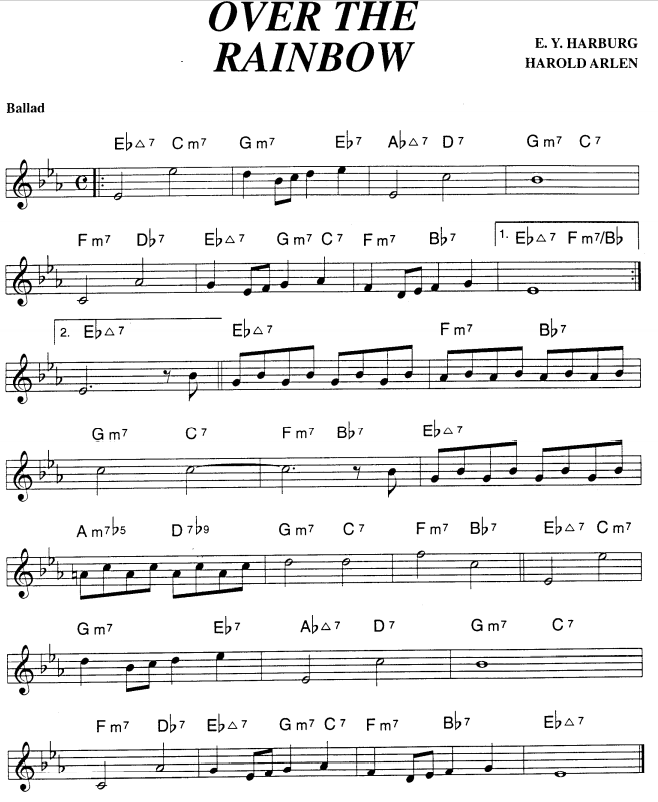 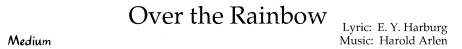 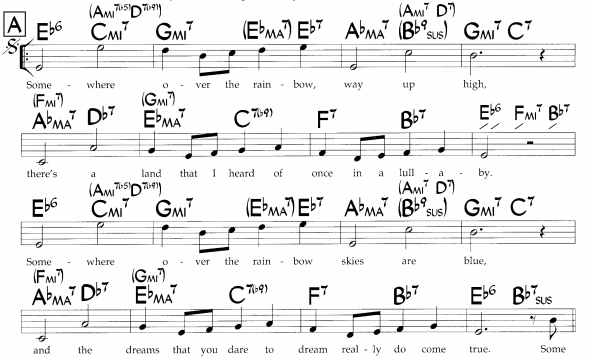 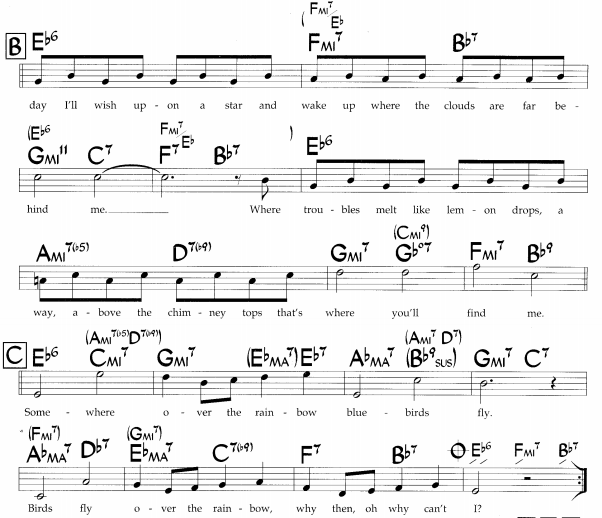 Jak by si písně nevšiml nejslavnější ze slavných? https://secondhandsongs.com/performance/38474Over the Rainbow by Frank Sinatra May 1, 1945Další z potomků italských přistěhovalců a představitel bel canta; stará deska pěkně chroustáhttps://secondhandsongs.com/performance/7861Over the Rainbow by Perry Como with Mitchell Ayres and His Orchestra Released March 1952Božská Sarah v komorním duchu – doprovází klavírista Jimmy Joneshttps://secondhandsongs.com/performance/314954						V I D E OOver the Rainbow by Sarah Vaughan October 25 - 27, 1955Jedna ze slavných evropských zpěvaček minulosti (*1931), ovládající mnoho jazykůhttps://secondhandsongs.com/performance/406299Over the Rainbow by Caterina Valente May 2, 1958Konečně někdo, kdo zpívá i málo slýchanou verzi, předcházející refrénu; nestor zpěváků (*1926)https://secondhandsongs.com/performance/11829						V I D E OOver the Rainbow by Tony Bennett August 15, 1960Legenda mezi vokálními skupinamihttps://secondhandsongs.com/performance/32620Over the Rainbow by The Marcels Released April 1961Zde nutná vsuvka kvůli pochopení dlouho přetrvávajícího rasismu v jižních státech Unie: The Marcels, Fabulous Marcels: Doo wop group formed in Pittsburgh, Pennsylvania. The original group was bi-racial, but this changed in 1961, when the white members left the group after problems encountered in touring in the Deep South.Jako náš častý etalon – podání Elly Fitzgerald z jejího arlenovského zpěvníkuhttps://secondhandsongs.com/performance/65302Over the Rainbow by Ella Fitzgerald January 14, 1961Hodně početný, Církví Ježíše Krista posledních dnů už v 19. století založený sbor – to se moc neslyšíhttps://secondhandsongs.com/performance/170358Over the Rainbow by The Mormon Tabernacle Choir Released February 1971Na začátku melodie v tubě, pak velkolepý orchestr ve francouzském stylu Michela Legrandahttps://secondhandsongs.com/performance/139036Over the Rainbow by Michel Legrand February – March 1974Superhvězda Broadwaye a Hollywoodu, osobní přítelkyně skladatelehttps://secondhandsongs.com/performance/30255Over the Rainbow by Barbra Streisand Released April 20, 1987A tady naše hvězdička s rozšířeným titulemhttps://secondhandsongs.com/performance/676739Somewhere over the Rainbow by Helena Vondráčková Released 1993O dost větší hvězda z Manhattanuhttps://secondhandsongs.com/performance/20009						V I D E OOver the Rainbow by Jane Monheit Released May 22, 2001Sinatrův epigon s mohutnou zvukomalbou na začátku, než bouře ustane a objeví se duhahttps://secondhandsongs.com/performance/44581Over the Rainbow by Harry Connick Jr Released 2001Dcera slavného Oscarového otce, Henryho Mancinihohttps://secondhandsongs.com/performance/67172Over the Rainbow by Monica Mancini Released November 5, 2002Vzácná příležitost navštívít koncert tohoto velkého muže populární hudbyhttps://secondhandsongs.com/performance/28755						V I D E OOver the Rainbow by Eric Clapton Released 2002Vzácné setkání dvou velikánůhttps://secondhandsongs.com/performance/28756Over the Rainbow by Ray Charles with Johnny Mathis Released August 31, 2004Ještě jedna malá domů – jak by nehttps://secondhandsongs.com/submission/65340Over the Rainbow by Karel Gott & Věra GondolánováReleased 2015Nejnovější nahrávkou přehlídku zpěváků zakončímehttps://secondhandsongs.com/performance/1097024Over the Rainbow by James Taylor Released November 20, 2020________________________________________________________________________________Nejstarší nalezená orchestrální deskahttps://secondhandsongs.com/performance/939691Over the Rainbow by David Rose and His Orchestra Released 1942Kanadský specialista na výšky se svojí zlatou trumpetouhttps://secondhandsongs.com/performance/208248Somewhere over the Rainbow by Maynard Ferguson February 19, 1954Téměř nevidomý mistr kláves jako básníék klavíruhttps://secondhandsongs.com/performance/590316Over the Rainbow by Art Tatum December 28, 1953Delikátní provedení: John Lewis-klavír, Milt Jackson-vibrafon, Percy Heath-bass, Connie Kay-bicíhttps://secondhandsongs.com/performance/121006Over the Rainbow by The Modern Jazz Quartet January 22, 1956Osobnosti newyorského hard bopu v akci: trubka, altsaxofon a rytmikahttps://secondhandsongs.com/performance/553924Over the Rainbow by Don Byrd - Gigi Gryce February 5, 1957Původce kalifornského jazzu po roce 1950 se svým arlenovským albem, až nezvyklá sweet musichttps://secondhandsongs.com/performance/487143Over the Rainbow by Shorty Rogers and His Orchestra featuring The Giants February 10, 1959Bizarní figura jazzu od 30. do 60. let, vynálezce věcí elektrických, zejména klávesovýchhttps://secondhandsongs.com/performance/307287Over the Rainbow by Raymond Scott January 21 – 25, 1960Kytarista mimořádně dlouhých prstů v elegantní úpravěhttps://secondhandsongs.com/performance/805676Over the Rainbow by Johnny Smith early 1960Ve Španělsku narozený americký kapelník se zálibou v karibských rytmechhttps://secondhandsongs.com/performance/447870Over the Rainbow by Xavier Cugat and His Orchestra Released 1962Cool jazz amerického trumpetisty v Itáliihttps://secondhandsongs.com/performance/157504Over the Rainbow by Chet Baker Sextet January 5, 1962Velká postava nashvillských country studií ráda překračuje hranice žánru…https://secondhandsongs.com/performance/606781Over the Rainbow by Chet Atkins Released January 1975…A tentýž se známým experimentátorem a vynálezcem v oboru elektrické kytaryhttps://secondhandsongs.com/performance/744587 Over the Rainbow by Chet Atkins & Les Paul November 1977Tato hvězda Nashvillu zvolila tempo cajdákuhttps://secondhandsongs.com/performance/1058290Over the Rainbow by Mark O'Connor August 1979Tajemný hudebník, narozený údajně na Saturnu, s meziplanetárním souboremhttps://secondhandsongs.com/performance/832630Over the Rainbow by Sun Ra December 26, 1980Countryoví a bluegrassoví houslisté hrají pěkně s odvazem (ten druhý umí také na kytaru)https://secondhandsongs.com/performance/946011Over the Rainbow by Buddy Spicher & Benny Martin Released 1980Britští tradicionalisté se také nebrání té věčné melodiihttps://secondhandsongs.com/performance/1068887Over the Rainbow by Chris Barber Jazz and Blues Band Monster, Holland, May 16, 1988Takový orchestr foukacích harmonik se hned tak nevidí; v tomto případě z Brazíliehttps://secondhandsongs.com/performance/884357Over the Rainbow by Orquestra Harmônicas de Curitiba Released 1988Mandolinu s kytarou jsme tu ještě nemělihttps://secondhandsongs.com/performance/807263Over the Rainbow by David Grisman & Martin Taylor ‎ January 1995Jeden z kytarových samorostů stále překvapujehttps://secondhandsongs.com/performance/28754Over the Rainbow by Bill Frisell Released December 26, 2000 (live)Slovenský pianista se neztratíhttps://secondhandsongs.com/performance/934993Over the Rainbow by Matej Benko Quintet Released April 12, 2009Sedmistrunný kytarista Bucky Pizzarelli, jeho dva synové (kytara a basa) a houslista Aaron Weinsteinhttps://secondhandsongs.com/performance/814381Over the Rainbow by The Pizzarelli Boys Released September 14, 2010Na závěr přece jen živější tempo a více jazzu – méně sentimentu = dánské trio bicí-basa-klavírhttps://secondhandsongs.com/performance/1083861Somewhere over the Rainbow by Lennart Ginman-Thomas Blachman-Carsten Dahl Released April 17, 2020A   C O    D O M A ?Text: Miloň Čepelkahttps://secondhandsongs.com/performance/639084S nádhernou duhou by Eva Pilarová Released 1988Text: Eduard Krečmarhttps://secondhandsongs.com/performance/688143Tou modrou klenbou by Helena Vondráčková Released 1993A    N E J V Ě T Š Í    Š P E K  -  V    K L I N G O N Š T I N Ě *Text: Chris Lipscombehttps://secondhandsongs.com/performance/799003						V I D E OHar'ey DungDaq vogh 'oH by Klingon Pop Warrior Released April 17, 2017* Klingonština (klingonsky: tlhIngan Hol) je umělý jazyk vymyšlený herci ze Star Treku, Jamesem Doohanem a Markem Okrandem,(ve spolupráci s různými lingvisty) v roce 1984. Tento jazyk je mateřský pro rasu Klingonů, ale ve světě Star Treku ho ovládají i ne-Klingoni.	Roku 1933 psal Harold Arlen s textařem Tedem Koehlerem hudbu pro dvě harlemské show. Ta Cotton Club Parade s pořadovým číslem 22 obsahovala mimo jiné i velmi trvanlivou a často frekventovanou píseň Stormy Weather (Keeps Rainin’ All the Time) a vykonavatelem veškeré hudby byl slavný Orchestr Dukea Ellingtona. Zahajovací představení této pestré revue bylo 6. 4. 1933. s Ellingtonovým souborem zpívala Ethel Waters, ale už 28. 2. 1933 tento song za doprovodu Leo Reisman Orchestra nazpíval sám autor, Harold Arlen. A ještě o 12 dní dříve vznikla deska zpěvačky Frances Langford s menším ansámblem. V SecondHandSongs ji vidíme 462krát, číslo stále roste.Oba nejstarší snímky jsou k poslechu zde: https://www.youtube.com/watch?v=g_p-N-Ni6HE&list=PLy_o9tOA1LMhcWANN9RDpH8wJfFMvWM1B&index=22&t=0sStormy Weather -  Frances Langford February 16, 1933Pozor, zpívá autor hudby!https://www.youtube.com/watch?v=RmSqzQt05A8Stormy Weather - Leo Reisman Orchestra, Harold Arlen-vocalFebruary 28, 1933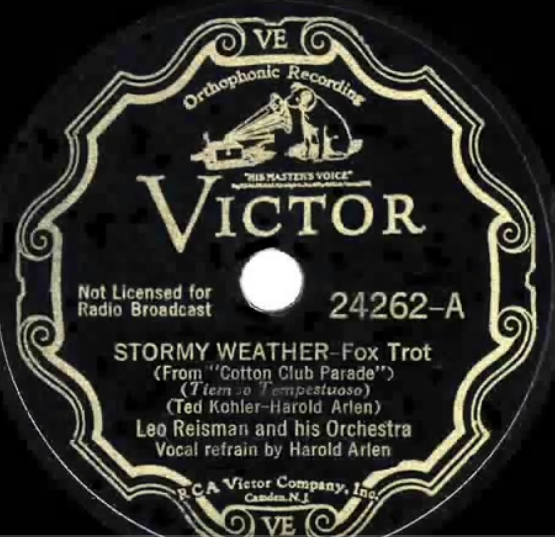 	Píseň Stormy Weather napsali Harold Arlen a Ted Koehler původně pro zpěváka a kapelníka Caba Callowaye, jehož orchestr působil v harlemském Cotton Clubu. Převzal tuto funkci po Duku Ellingtonovi v únoru 1931. Jenže než došlo k uvedení nové revue v dubnu 1933, Calloway opět přenechal povinnost zajišťovat hudbu Ellingtonovi. Ten však nebyl zpívající kapelník, pouze hrající na klavír a producenti potřebovali na sólový zpěv známé jméno. Podařilo se jim získat Ethel Waters hned po jejím návratu ze Chicaga do New Yorku. 		S odstupem času můžeme potvrdit, že to byla dobrá volba. Písnička o Bouřlivém počasí (jak se jí říká u nás) dopadla snad vůbec nejlépe i v hitparádě. Na vítěznou příčku vystoupaly desky Harolda Arlena i Ethel Waters, druhé patřilo Carmenu Lombardovi, čtvrté Ellingtonovu orchestru s jeho regulérní zpěvačkou Ivie Anderson a na šesté se dostala Shirley Jay s orchestrem Teda Lewise. Nevídaná úroda!	Po hudební stránce je nápaditá melodie, nevyhýbající se nejmenším intervalům, malým sekundám, neboli chromatickým tónům. Akordická stavba není ničím nápadná, najdeme zde jen jednu mimotonální dominantu v posledním, osmém taktu středního dílu (bridge). Zato forma má jedno vybočení, na které musíme být připraveni. Je to schéma A – A – B – A, ale po odeznění obou dílů A jsou vsunuty dva takty navíc, víceméně opakování 7. a 8. taktu této části. Kdyby byl tento přívěsek až na konci celé skladby, nazvali bychom jej tag.  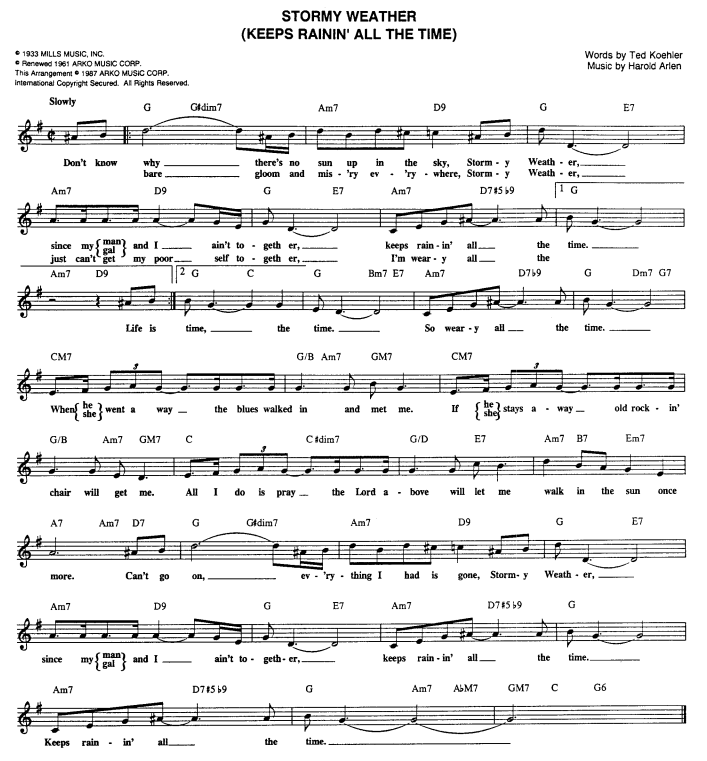 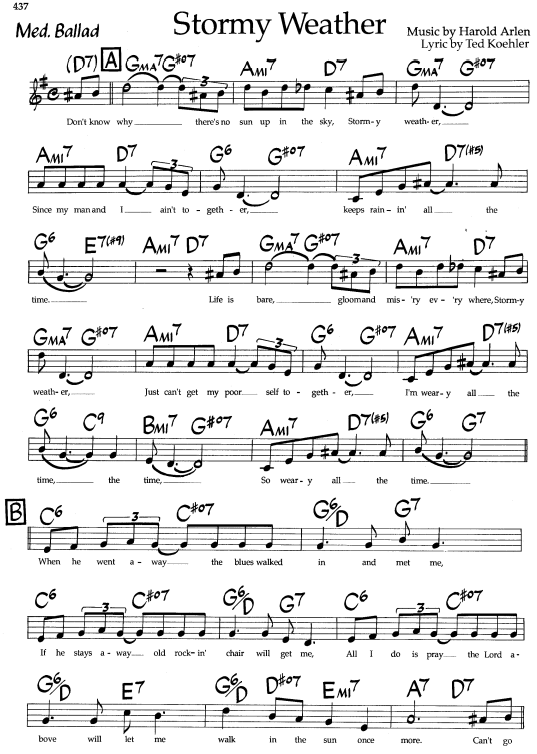 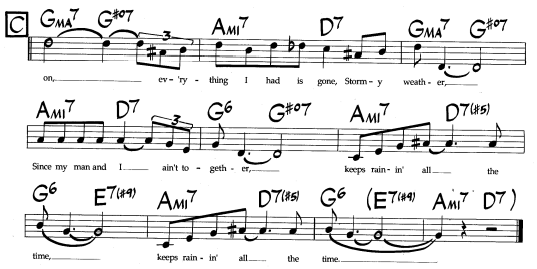 Legendární kanadská kapela, kterou roku 1924 založil Guy a zpěvákem byl jeho bratr Carmen. Jako zajímavost uvádíme, že v původních Royal Canadians účinkovali ještě další tři sourozenci Lombardovi, zpěvačka Rose Marie, saxofonista Victor a Lebert, hrající na trubku, kornet a bicí nástroje. Na nejstarší desce souboru z 10. 3. 1924 však už hrají jen Guy, Carmen a Lebert. A na poslední, z října 1960, účinkuje už jen Guy-zakladatel. Ten měl jednu zvláštní zálibu: létal na hydroplánu a ve 40. až 60. letech vyhrál řadu závodů. Rodina sice pocházela z Kanady (London ve státě Ontario), ale nahrávala hlavně v Chicagu a postupně se členové Royal Canadians naturalizovali v USA.https://www.youtube.com/watch?v=4sD-_4Lp5roStormy Weather - Guy Lombardo and His Royal Canadians, Carmen Lombardo-vocalApril 12, 1933Ethel Waters, původní divadelní interpretka, zde ale s orchestrem bratří Jimmyho a Tommyho Dorseyůhttps://www.youtube.com/watch?v=gLwff_iXjMk&list=PL1CSmehkkfwuolTCOfB5YY6oumS49dIMx&index=71Stormy Weather – Ethel Waters & Dorsey Bros OrchestraMay 3, 1933Kdo má rád velké scénické provedení, je zde hollywoodský filmový orchestr Victora Youngahttps://secondhandsongs.com/performance/110965						V I D E OStormy Weather by Connie Boswell with Orchestra under direction of Victor Young July 8, 1941Jedna z nejtrvanlivějších vokálních skupin – existuje od roku 1948 dodnes, už v několikáté generacihttps://secondhandsongs.com/performance/403023Stormy Weather by The Four Freshmen Released November 1952O 5 let později vzniklo jiné pánské kvarteto, The Hi-Lo’s, harmonicky vůbec nejrafinovanějšíhttps://secondhandsongs.com/performance/196678Stormy Weather by The Hi-Lo's, Orchestra under the Direction of Frank Comstock December 19, 1956Ze známého Zpěvníku Harolda Arlena takto zpívá Ellahttps://secondhandsongs.com/performance/65303Stormy Weather by Ella Fitzgerald January 14, 1961O tři měsíce velký koncert Judy Garland v Carnegie Hall – zpívala tehdy přes 30 písní!https://www.discogs.com/Judy-Garland-Judy-At-Carnegie-Hall-Judy-In-Person/release/8577091Stormy Weather by Judy Garland April 23, 1961Johnny Cash uvádí její dceru – pozor, je to směs dvou melodií, ta naše začíná až na čase 2:40https://secondhandsongs.com/performance/161769Stormy Weather by Liza Minnelli 								V I D E OReleased September 1970Když pěveckou dokonalost a ušlechtilost, tak od britských King’s Singershttps://secondhandsongs.com/performance/732888Stormy Weather by The King's Singers Released 1985Losangeleský, pěkně swingující band si vyhrál s desítkami fotografií na téma písněhttps://secondhandsongs.com/performance/495488Stormy Weather by Royal Crown Revue Released 1991Mnohem méně dryáčnické, navýsost poetické podání, s hýbacími obrázky krajiny v bouřlivém počasihttps://secondhandsongs.com/performance/75721Stormy Weather by Joni Mitchell Released February 1999________________________________________________________________________________Jeden z velkých básníků klavíruhttps://secondhandsongs.com/performance/140813Stormy Weather by Erroll Garner June 20, 1949Kanadský šampión za mlada, s neselhávajícím rytmem a optimismemhttps://secondhandsongs.com/performance/65649Stormy Weather by Oscar Peterson November 15, 1954Dva skvělí Afro-Američané, mající dost času a nápadů pro trombon a klavírhttps://secondhandsongs.com/performance/199365Stormy Weather by Curtis Fuller with Red Garland May 14, 1957A tuhle Hammondovou varhanici znáte?https://secondhandsongs.com/performance/688739Stormy Weather by Rhoda Scott Released 1975Na závěr specialitu ve švédštině, ani ne rok po premiéře; autor textu Gösta Stevenshttps://secondhandsongs.com/performance/558489Om Lindberg kommer by Edvard Persson & Arvid Richter February 6, 1934	It’s Only a Paper Moon je téměř stejného stáří jako předešlá, z úrody roku 1932, avšak píseň poprvé zazněla na Broadwayi, nikoli ovšem v muzikálu, nýbrž dramatu The Great Magoo. Po premiéře v Selwyn Theatre 2. 12. 1932 proběhlo jen 10 repríz a hra byla stažena. Mezi gramodeskami z následujícího roku jen dvě bodovaly v hitparádě: Peggy Healy s Orchestrem Paula Whitemana vyzpívala písni 9. místo, o čtyři příčky níž skončil populární Cliff Edwards přezdívaný Ukulele Ike. Její popularita narostla až s nahrávkou Nata Kinga Colea (1943), Elly Fitzgerald (1945), Orchestru Bennyho Goodmana a dalších známých umělců. 	Můžeme se dočíst, že původní název, shodný s jiným veršem písně, byl If You Believed in Me a tak ji jako jedinou hudbu večera na jevišti broadwayského divadla Apollo zpívala Claire Carleton v oněch jedenácti provedeních hry The Great Magoo. S definitivním názvem It's Only a Paper Moon byla už o týden dříve zařazena do muzikálu Take a Chance (hrán od 26. 11. 1932 celkem 243krát), pro který většinu hudby složili Nacio Herb Brown a Richard Whiting. Nakonec byla písnička použita i ve filmové verzi posledně jmenovaného muzikálu, k jehož premiéře došlo shodou okolností o rok mínus jeden den později, 25. 11. 1933 a jejími interprety byli June Knight a Buddy Rogers. Můžeme-li věřit internetovým zdrojům, z dramatu The Great Magoo udělali v Hollywoodu hudební komedii Shoot the Works, ta však již Arlenovu hudbu neobsahuje. Premiéra byla 18. 7. 1934. Někdy je to spletitá historie.	Forma je tentokrát dodržena nejpřesněji jak možno: A – A – B – A, přičemž díly A jsou ve všech třech případech naprosto totožné (liší se jen textem) a díl B nevybočuje z tóniny (zde G-dur). Jediným zpestřením je tedy mimotonální dominanta E7 v předposledním taktu dílu B (bridge). V notové ukázce níže si tedy musíme označení  C  na začátku předposledního řádku vyložit jako závěrečný oddíl A, protože skutečně zůstává beze změny, tedy bez indexu.  353 verzí v SecondHandSongs.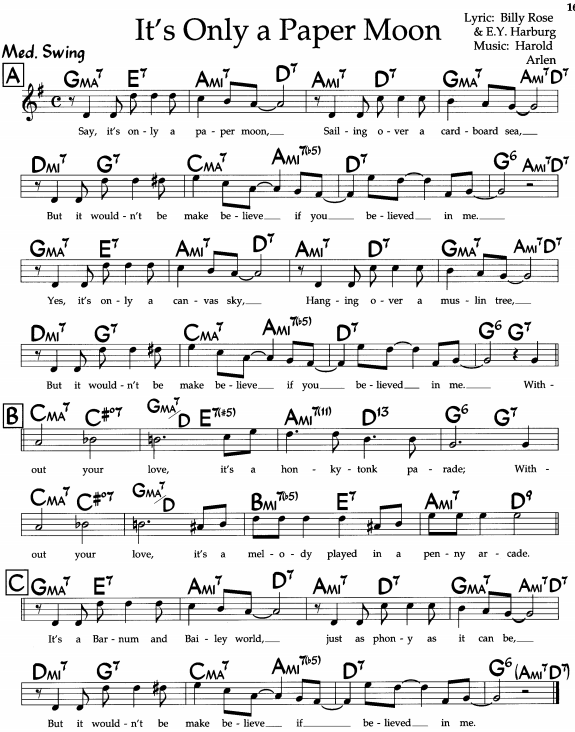 Máme tu pro začátek mužské a ženské provedení, zachycené téhož dne ve dvou různých studiíchhttps://secondhandsongs.com/performance/862914It's Only a Paper Moon by Henry King and His Hotel Pierre Orchestra - Vocal by Dick Robertson September 11, 1933Přesně stejný den přišel se stejnou písní do studia i Král jazzu, Paul Whitemanhttps://secondhandsongs.com/performance/63599It's Only a Paper Moon by Paul Whiteman and His Orchestra - Vocal by Peggy Healy September 11, 1933Ukulele Ike (někdy psáno Ukelele), jak se říkalo Cliffu Edwardsovi, se svým malým drnkacím nástrojem vždy potěšíhttps://secondhandsongs.com/performance/63600It's Only a Paper Moon by Cliff Edwards October 24/26, 1933Jedna z nejpopulárnějších desek, které se svým triem nahrál a nazpíval Nat King Colehttps://secondhandsongs.com/performance/63103It's Only a Paper Moon by The King Cole Trio December 15, 1943Ještě mladistvý hlas Elly Fitzgerald, podpořený pánským vokálním kvintetem Afro-Američanůhttps://secondhandsongs.com/performance/63105It's Only a Paper Moon by Ella Fitzgerald and Delta Rhythm Boys March 27 or  April 25, 1945Ella ve zralém období ze svého Zpěvníku Harolda Arlena, v mnohem větším klidu a pohoděhttps://secondhandsongs.com/performance/63106It's Only a Paper Moon by Ella Fitzgerald August 1, 1960Jablko, které nepadlo daleko od stromu – dcera Nata Kinga Colea ze vzpomínkového alba na nějhttps://secondhandsongs.com/performance/70893Paper Moon by Natalie Cole 1991Zajímavá dvojice – zpívající sedmistrunný kytarista a matka pěti dětí ve své druhé kariéřehttps://secondhandsongs.com/performance/488791It's Only a Paper Moon by Rosemary Clooney & John PizzarelliSeptember 14 – 17, 1992Inspirace starým dobrým triem Nata Kinga Colea se povoluje (z roku 1943 – viz výše)https://secondhandsongs.com/performance/520317It's Only a Paper Moon by John Pizzarelli Trio September 25 – 28, 2002Tomuto stylu, založeném na country, se prý říká western swing a je to zase jinakhttps://secondhandsongs.com/performance/756100Paper Moon by Hot Club of Cowtown  - Vocal & Violin by Elana JamesReleased July 1, 2010Paulovy vzpomínky na tatínkovu zálibu v populární hudbě té dobyhttps://secondhandsongs.com/performance/188448It's Only a Paper Moon by Paul McCartney Released February 7, 2012 (Recorded 2011)Polský zpěvák a trumpetista v nejnovější nahrávcehttps://secondhandsongs.com/performance/869028It's Only a Paper Moon by Sergiej Kriuczkow Released April 2019_________________________________________________________________________________Swingová legenda s tenorsaxofonem…https://secondhandsongs.com/performance/63601It's Only a Paper Moon by Coleman Hawkins and His Orchestra December 21, 1949…a nejčelnější představitel poválečného moderního jazzuhttps://secondhandsongs.com/performance/63108It's Only a Paper Moon by Miles Davis October 5, 1951Velká dáma jazzového klavíru a vášnivá šiřitelka jazzu po rozhlasových vlnách NPRhttps://secondhandsongs.com/performance/63107Paper Moon by Marian McPartland  December 12, 1952Kanadský zázrak ze svého Arlenova zpěvníku…https://secondhandsongs.com/performance/63113It's Only a Paper Moon by Oscar Peterson November 15, 1954…ale teprve když Peterson usedl do Hamptonova kvinteta, Buddy DeFranco na klarinet, to bylo onohttps://secondhandsongs.com/performance/63114It's Only a Paper Moon by The Lionel Hampton Quintet April 13, 1954Absolutní král klaviatury, téměř slepý Art Tatum, géniushttps://secondhandsongs.com/performance/63112It's Only a Paper Moon by Art Tatum January 19, 1955Další setkání swingového houslisty Smitha a bebopového trumpetisty Gillespieho přineslo jiskřeníhttps://secondhandsongs.com/performance/63115It's Only a Paper Moon by Dizzy Gillespie and Stuff Smith April 17, 1957Prvotřídní newyorský hard bop: Lee Morgan-trubka, Wayne Shorter-tenorsax, Art Blakey-bicí https://secondhandsongs.com/performance/63109It's Only a Paper Moon by Art Blakey & The Jazz Messengers March 6, 1960Krásná hudební pocta z alba An Orchestral Portrait of Nat King Colehttps://secondhandsongs.com/performance/84256It's Only a Paper Moon by Nelson Riddle & His Orchestra Released 1965Slavný swingový kapelník bez kapely, jen u klavíru, s mocným tenorsaxofonistou https://secondhandsongs.com/performance/91501It's Only a Paper Moon by Count Basie and Zoot Sims April 9, 1975Legendární Dave-klavír, jeho syn Chris-kontrabas/basový trombon, J.Bergonzi-tenorsax, R.Jones-bicíhttps://secondhandsongs.com/performance/63110It's Only a Paper Moon by The Dave Brubeck Quartet September 1981Dva veteráni jazzového trombonuhttps://secondhandsongs.com/performance/112158It's Only a Paper Moon by J.J. Johnson + Al Grey November 28 – 29, 1983Krásná komořina: Herbie Hancock-klavír, Bobby Hutcherson-vibrafon a rytmika, ta hravost!https://secondhandsongs.com/performance/1060930It's Only a Paper Moon by Dexter Gordon [pozor, zde bez Gordona!]July 1985Z jiné krásné pocty Natu Kingu Coleovi od nevidomého Anglo-Američanahttps://secondhandsongs.com/performance/641016It's Only a Paper Moon by George Shearing Trio March 1 – 3, 1995A opět Hommage to Nat King Cole, od nevidomého Afro-Američanahttps://secondhandsongs.com/performance/308069It's Only a Paper Moon by Marcus Roberts Trio 2001Zase jeden vidoucí a bílý Američan, jeden z nejinteligentnějších pianistů, nejpomaleji jak možnohttps://secondhandsongs.com/performance/86650It's Only a Paper Moon by The Bill Charlap Trio September 2003Půvabné rozloučení s písničkou zpravidla radostnou, veselou, zde v tempu balady.	Déšť, slunce, duha, bouřlivé počasí, papírový měsíc – co chybí? Přece podmořské hlubiny. I tam se Harold Arlen s textařem Tedem Koehlerem vypravili a písničku Between the Devil and the Deep Blue Sea napsali do harlemské Cotton Club Parade s názvem Rhyth-Mania, a to roku 1931. Toto slovní spojení nemáme brát doslova, ale znamená bezvýchodnou situaci, kdy je jedna možnost horší než druhá a nemáme na vybranou. Něco jako novější Sophiina volba. Bylo to v době, kdy hudební doprovod v klubu obstarával Cab Calloway se svým orchestrem, premiéra byla v březnu 1931 a první interpretkou nového standardu byla Aida Ward (1903-1984). Rhyth-Mania zahájila spolupráci textaře se skladatelem celkem devíti písněmi do této revue, z nichž čtyři bodovaly v hitparádě, byť ne tak skvělejako Stormy Weather nebo Over the Rainbow. Poté oba vybavili další tři harlemské revue a spolupráce trvala i po ukončení tohoto angažmá. 	Smíšené pocity, to bude asi nejblíže významu názvu této písně, jak to vyjadřuje úryvek textu: I should hate you
But I guess I love you
You’ve got me in between
The devil and the deep blue sea	Po hudební stránce jde o přesné dodržení formy A – A – B – A. Úvodní díl A je třikrát stejný, liší se jen textem. Melodie ovšem nebere ohled na méně erudované zpěváky, používá velkých intervalových kroků a na pohled ani na poslech není ani trochu líbivá. Harmonický průběh bridge je nepředvídatelný a věru moc nepomůže správnému intonování melodie. Snadnější to budou mít instrumentalisté. Máme zde na výběr notaci ve dvou tóninách, při poslechu ale patrně narazíme i na další. „I don’t want you, but I hate to lose you” … „I forgive you, ‘cause I can’t forget you“	A co na to SecondHandSongs? 219 podob, zpívaných i hraných. 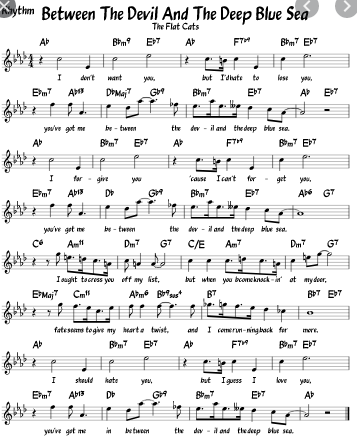 	Můžeme si při poslechu zpívaných ukázek všimnout, že ne všichni dělají ten první intervalový krok – velkou sextu dolů. Buď kvůli hlasovému rozsahu nebo z pohodlnosti setrvávají na stejném tónu, takže první dvoutaktí tvoří tóny c-c-c-es a podobně je tomu i ve druhém dvoutaktí. Také v 5. taktu si někteří ten krok dolů a zase zpátky raději odpustí. Co kdyby se netrefili, že?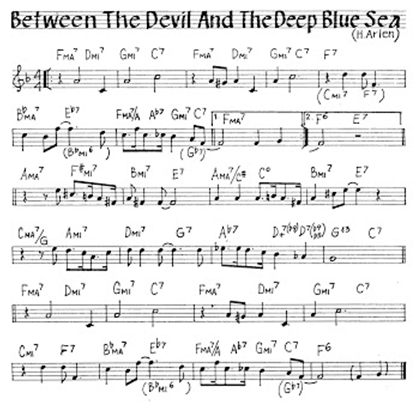 Na rozdíl od živého uvádění v Cotton Clubu se zpěvačkou Aidou Ward se v nahrávacím studiu partu sólisty ujal pan kapelník, známý to bavič – Cab Callowayhttps://secondhandsongs.com/performance/65382Between the Devil and the Deep Blue Sea by Cab Calloway and His Orchestra October 21, 1931Popularitě písně rozhodně pomohla tato deska zpívajícího trumpetisty Louise Armstrongahttps://secondhandsongs.com/performance/65392Between the Devil and the Deep Blue Sea by Louis Armstrong & His Orchestra January 25, 1932Takto se písně zmocnila prvotřídní bílá kapela v New Yorku, zpívali LeRoy Buck & Frank Trumbauerhttps://secondhandsongs.com/performance/140166Between the Devil and the Deep Blue Sea by Frankie Trumbauer & His Orchestra August 17 (or October 17?), 1932Vzorná sourozenecká spolupráce: Martha, Connee a Vet Boswellovy, Jimmy a Tommy Dorseyovihttps://secondhandsongs.com/performance/65393Between the Devil and the Deep Blue Sea by The Boswell Sisters & The Dorsey Brothers March 21, 1932Klasická ukázka sweet music z období vrcholícího swingu, zpívá Frances Langford (1913-2005)https://secondhandsongs.com/performance/226036Between the Devil and the Deep Blue Sea by Frances Langford with Harry Sosnik Orchestra July 3, 1939Count Basie, pro mnohé synonymum pro černošský orchestrální swing, zpívá Helen Humeshttps://secondhandsongs.com/submission/98282Between the Devil and the Deep Blue Sea by Count Basie OrchestraNovember 7, 1939Orchestr, který si před válkou říkal The Band That Plays the Blues rozšířil svůj záběr, zpívá kapelníkhttps://secondhandsongs.com/performance/463001Between the Devil and the Deep Blue Sea by Woody Herman May 7, 1947Vždycky rád zařazuji „tetu Elišku“, jak jsem říkali soukromě První dámě jazzového vokáluhttps://secondhandsongs.com/performance/65384Between the Devil and the Deep Blue Sea by Ella Fitzgerald April 27, 1955Ten slavnější z bratří Crosbyovýchhttps://secondhandsongs.com/performance/338175Between the Devil and the Deep Blue Sea by Bing Crosby with Buddy Cole and His Trio Released 1957Můj idol se nedá zahanbit ani v nejsilnější konkurencihttps://secondhandsongs.com/performance/65386Between the Devil and the Deep Blue Sea by Carmen McRae April 18, 1957Zase jedno bílé pojetí od zpívající klavíristky s neuvěřitelným jménemhttps://secondhandsongs.com/performance/118605Between the Devil and the Deep Blue Sea by Blossom Dearie September 12 – 13, 1957Služebně nejvytrvalejší populární zpěvák (*1926) nikam nespěchá, asi ví, že ho čeká dlouhatánská traťhttps://secondhandsongs.com/performance/444562Between the Devil and the Deep Blue Sea by Tony Bennett September 4, 1964Pro zpestření jeden známý hlas odjinud – Beatles přece v začátcích hráli a zpívali hity 20. a 30. lethttps://secondhandsongs.com/performance/65389Between the Devil and the Deep Blue Sea by George Harrison Released November 19, 2002Jeden šikovný hollywoodský orchestr s nezjištěnou zpěvačkouhttps://secondhandsongs.com/performance/768201Between the Devil and the Deep Blue Sea by Ladd McIntosh Swing Orchestra Released June 1, 2012A ještě šikovnější jsou tito Španělé https://secondhandsongs.com/performance/738512						V I D E OBetween the Devil and the Deep Blue Sea by Joan Chamorro & Andrea Motis Released October 15, 2012Ve stopách Cliffa Edwardse jde se svým ukulele tato italská zpěvačkahttps://secondhandsongs.com/performance/744912Between the Devil and the Deep Blue Sea by Laura Perilli Released July 14, 2018Zatím neznámý hlas z Rakouska, svěží a neoposlouchaný (*1969) z Pocty Elle Fitzgeraldhttps://secondhandsongs.com/performance/874132Between the Devil and the Deep Blue Sea by Karin Bachner & The Pocket Big Band Released April 2019_______________________________________________________________________________Swing zůstal zachován i v replice legendárního sexteta Krále swingu, jen přišli jiní hudebnícihttps://secondhandsongs.com/performance/411509Between the Devil and the Deep Blue Sea by The New Benny Goodman Sextet July 29, 1952Jak se hrál dixieland v 50. letech, s poctivou tubou místo baskytary – šťastná přímočará muzikahttps://secondhandsongs.com/performance/1114955Between the Devil and the Deep Blue Sea by Firehouse Five Plus Two September 30, 1957O kus modernější a dosud radostně znějící je parta „generalissima“ DeFranka na klarinet; dlouhá sóla!https://secondhandsongs.com/performance/305304Between the Devil and the Deep Blue Sea by The Buddy DeFranco Men April 2, 1958Navštivme newyorský jazz klub Half Note, dnes hraje přední černý trumpetista hard bopu; dlouhá sóla!https://secondhandsongs.com/performance/327332Between the Devil and the Deep Blue Sea by Donald Byrd Live at The Half Note, New York, November 11, 1960Meditativní náladu má toto dlouhé klavírní sólo velekněze moderního jazzu – bebopuhttps://secondhandsongs.com/performance/764573Between the Devil and the Deep Blue Sea by Thelonious Monk January 10, 1967Královna vokálu pro 3. tisíciletí není jen další unylou blondýnou a umí to i u klavíruhttps://secondhandsongs.com/performance/65390Between the Devil and the Deep Blue Sea by Diana Krall 1993Delikátní hra pianisty, přezdívaného Quiet Man in the Background v jeho triu 90. lethttps://secondhandsongs.com/performance/409154Between the Devil and the Deep Blue Sea by Tommy Flanagan Trio March 11 – 12, 1996Již skoro 40 let standardy pěstující a všelijak je zvelebující mág černobílých kláveshttps://www.youtube.com/watch?v=G8alWNiWdB8Between The Devil And The Deep Blue Sea by Keith Jarrett Solo pianoLive in Copenhagen, July 2, 1999								20221201